PODER PARA REPRESENTACIÓN EN ASAMBLEA GENERAL DE TENEDORES DE BONOS DE CELSIA COLOMBIA S.A. E.S.P.PERSONA JURIDICA_____________________, mayor de edad y vecino de _____________, identificado con la cédula de ciudadanía número _______________ expedida en ___________, actuando en mi calidad de representante legal de _____________ (la “Sociedad”), por medio del presente confiero poder especial con facultades amplio a _____________________, mayor de edad, vecino(a) de ________________ quien se identifica con la cédula de ciudadanía número _____________ expedida en __________, para que represente a la Sociedad en la reunión decisoria de tercera convocatoria de la ASAMBLEA GENERAL DE TENEDORES DE BONOS DE CELSIA COLOMBIA S.A. E.S.P., que se efectuará el día 13 de octubre de 2020 a las 3:00 p.m. de manera virtual a través de la plataforma Microsoft Teams. De igual manera, representará a la Sociedad en las reuniones o asambleas que se convoquen por extensión, receso, u otra causa derivada de la asamblea originaria.El apoderado de la sociedad podrá ejercer sin restricciones los derechos y deberes en la ASAMBLEA DE TENEDORES DE BONOS DE CELSIA COLOMBIA S.A. E.S.P. que como inversionista le correspondan a la Sociedad.Dado en_______________a los _____ días del mes de ________ de ________.Firma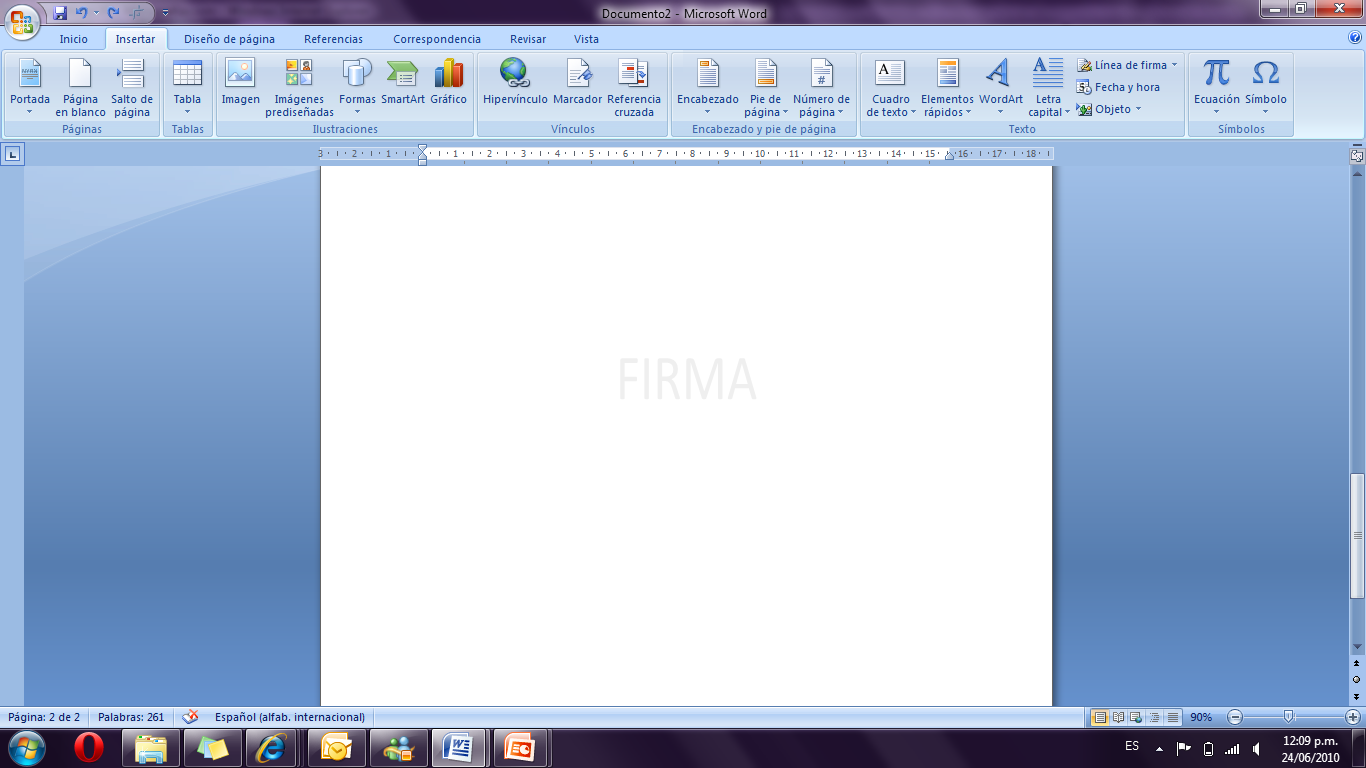 Acepto,Ciudad: __________ Fecha: ________________Tenga en cuenta:El poder presentado debe ser legible.Este documento debe  ser suscrito original sin requerir ser autenticado.Junto con el presente poder, deberá aportar el certificado de existencia y representación legal donde figure el representante que otorga el poder y fotocopias de las cédulas de ciudadanía de las personas que intervienen en el poder.